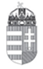 Magyarország nagykövetsége ZágrábHorvátországi tenderfigyelőKiírás megnevezéseKiíró szervezetÉrték 
(HRK)Beadási 
határidőKulcsszó1.Építkezési-ipari és beépítési munkálatok elvégzése a hiányosságok pótlása céljából és a társasház építésének befejezése Po+P+2 Petrinján, Sziszak-Moszlavina megyébenSredišnji državni ured za obnovu i stambeno zbrinjavanjeKözponti Állami Újjáépítési és Lakásügyi Hivatal3.100.000,0021.12.2017 10:00építkezések és javítások közbeszerzése2.Orvosi rendelő rekonstrukciója Zagvozdon, 1163/93-as kataszteri szám Zagvozd kataszteri járásbanKlinički bolnički centar SplitKlinikai Kórházi Központ Split4.400.000,0022.12.2017 10:00építkezések és javítások közbeszerzése3.Munkálatok végzése és a szelektív hulladékgyűjtő udvar felszerelése Brinje járásbanOpćina BrinjeBrinje község3.356.307,0021.12.2017 12:00építkezések és javítások közbeszerzése4.Mérési-redukciós állomás építési munkálatai Slavonski Brodban, beleértve a "kulcs a kézbe" rendszeren alapuló eszköz- és anyagbeszerzést Plinacro d.o.o.Nemzeti Földgáztovábbító Vállalat9.500.000,002018.01.09 10:00építkezések és javítások közbeszerzése5.Eresz építése Zágráb város területénGrad ZagrebZágráb város5.500.000,0018.12.2017 13:30építkezések és javítások közbeszerzése6.Munkálatok végzése és a szelekítv hulladékgyűjtő udvar felszerelése Feričanci járásbanOpćina FeričanciFerencfalva község1.422.181,5020.12.2017 11:30építkezések és javítások közbeszerzése7.Szanitáris csatornarendszer kiépítése Mandalenčići-n - a települések kollektor hálózata.IVS-Istarski vodozaštitni sustavIsztriai Vízvédelmi Rendszer3.100.000,0021.12.2017 09:00építkezések és javítások közbeszerzése8.Csapadékelvezető rendszer kiépítése és a Školska utca rendkívüli karbantartása Strmacban - ismételt eljárásGrad Sveta NedeljaSveta Nedelja város2.304.000,0021.12.2017 10:00építkezések és javítások közbeszerzése9.Parkoló építése a városi temető mellett - ismételt eljárásGrad Sveta NedeljaSveta Nedelja város1.325.000,0021.12.2017 13:00építkezések és javítások közbeszerzése10.A keleti behajtó szélesítése a Thomas Jefferson utca és a Većeslav Holjevac sugárút kereszteződésénélGrad ZagrebZágráb város1.500.000,0021.12.2017 12:30építkezések és javítások közbeszerzése